WHATWHAT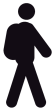 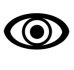 Direct observation provides a snapshot picture of an affected location.Both direct observation and key informant interviews can be carried out quickly and with relatively few resources during an emergency.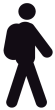 Key informant interviews provide information on critical aspects of community life and meaningful indications about access, risks, priorities, vulnerabilities and capacities at the community level.Useful resource persons (Key Informants) in Bangladesh may include:UNOs, PIOs, other Upazila officials, Union Chairmen, Union secretaries,  local leaders, , police, staff of I/NGOs or the UN  , religious leaders, , health workers, teachers etcWHENWHENPhases1 and 2(approximate time frame)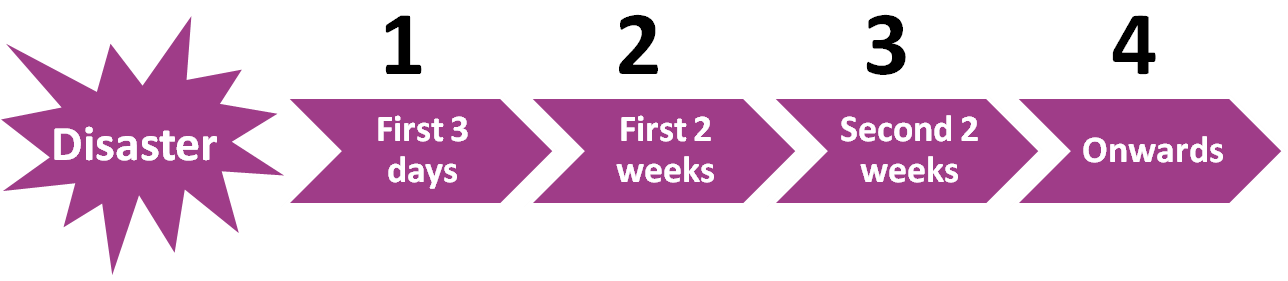 Both methods are typically used together during primary field data collection (phases 1 and 2) for maximum utility.OBJECTIVEOBJECTIVE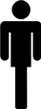 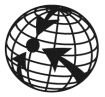 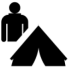 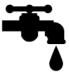 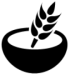 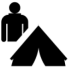 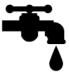 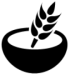 Both methods combined can provide indications related to the following key questions: WHAT are the key issues (sector/subsectors) and priorities?WHO is most affected or vulnerable?HOW MANY are they?WHERE they are?HOW BAD/SEVERE are the issues?WHY is it that way?During direct observation and key informant interviews, take the opportunity to observe with an open mind, compare as much as possible, but restrict the information gathering to what can be processed, condensed and analysed within the field assessment time frame.  Key questions to keep in mind::What has changed over time and/or remained the same?What is surprising, important, different about one group, one time, one place when compared to another? If it didn’t get worse, why not? If it will get worse, what will make that happen?What’s the next level of detail required?DIRECT OBSERVATIONKEY INFORMANT INTERVIEWSKEY SITES FOR OBSERVATION WHOObserve (see, smell and hear)conditionsand particular features of an affected community from a range of viewpoints and places to provide a representative view of the affected area. Walk across the community outside of predefined routes such as roads, paths or natural boundaries to obtain a cross-section of points for observation and provide a balanced view of conditions.Look around and talk with people. Look at what is there, what is not there and what should be there:Observe water collection points, latrines, communal washing areas, schools, storage facilities, tea shops, cemeteries, markets, health facilities and religious centresIn markets, see what people buy and sell as well as what the prices are for basic commoditiesArrange interviews with individuals of different background, responsibilities, genders, ages, and religious and/or ethnic minorities to ensure a full picture of the affected community.The poorest and most socially excluded people in the affected community are likely to be worst hit by the crisis. Do not rely only on information from official sources and those in power as they do not always represent excluded groups in their communities.Where an affected community includes different population groups, such as a host population and a displaced population, key informants should be selected from all groups of interest. Conduct Interviews (using tools and measurement that can be compared) at each group level.LOOK/SEEHOWHow people relate to one another, especially in light of age, gender, disability, and other minority statusPeople’s physical condition and activities. Look specifically at children, older persons, the chronically ill, and those persons with disabilitiesConditions of housing, properties, livestock, assets, etcThe daily lives and/or difficulties faced by women and other minorities (where and when culturally appropriate) State and functioning of public services, sanitation systems, and infrastructure (e.g. schools, water points, health posts etc.)Whether people from different groups have different coping mechanisms or access to aidExisting or potential public health risks in public places (waste, pollution etc)Power relationships and potential tensions within the communityHow differently certain segments of the population are affected or vulnerable compared to some others, and whyAsk permission to carry out the interview, ensure informed consentAsk permission to take notes or use a PDA to record the interview. When using electronic devices, explain what it is and how it worksMake sure the data collection instrument has space for capturing direct observation comments and notes to verify information and correct inconsistenciesBe sensitive to the time needed to complete the interviewTriangulate information from multiple key informantsRecord metadata (such as date, location of interview, social role of interviewee, group represented by the interviewee, contacts etc.) for each KI, as this information will be used during  the analysis and interpretation of the dataDo not ask questions that may stigmatise people or endanger them.Do not induce particular answers by helping an interviewee to respond or have a translator answer on behalf of a key informantsRECOMMENDATIONSRECOMMENDATIONSCollect data without pre-conceived notions or expectations. Be active in observations, use all senses to gather impressions Record information using organised checklists to enable comparison between sitesNote the absence of services/infrastructure and findings which contradict expectationsRespect local culture and gender dynamics; dress, behave, and communicate respectfullyBe sensitive to local concerns and the impact of the disasterBe aware of capacities, opportunities, and social capital within the visited community.   Ask permission to take photos and/or ask questionsBe careful, as in natural disasters a range of physical risks such as water, debris and other hazards may be present.Interview people in a safe place that is convenient to them and adapt to their needsChoose key informants well strategically, match information needs with likely key informants sourcesMake sure the key informants are not compromised in participating in an individual interview. Explain to community observers why the specific key informant was chosen and what topic you want to discussEnsure people do not expect preferential humanitarian support in lieu of participationEnsure the anonymity of the data collected. If key protection risks are observed or reported by KIs, refer them confidentially to the most appropriate authorities or agency (police, Protection Cluster colleagues etc.)  for confidential follow up